EARLY YEARS SPEECH AND LANGUAGE THERAPY SERVICEADDITIONAL INFORMATION FROM EARLY YEARS SETTINGSDear parent / carer. You can access advice from the early years speech and language therapy service. Please send an email to your local team. Wokingham - CYPIT.ADMINBRWOK@berkshire.nhs.uk Reading -  ADMINREADING@berkshire.nhs.ukWest Berkshire (Newbury) - CYPIT.ADMINNEWBURY@berkshire.nhs.ukPlease include your child’s name and date of birth or NHS number, a contact telephone number and information about the day of the week that works best for the team to contact you. If your child’s nursery has provided some information below, please attach this to the email. A speech and language therapist will call you as soon as they can.  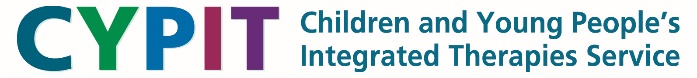 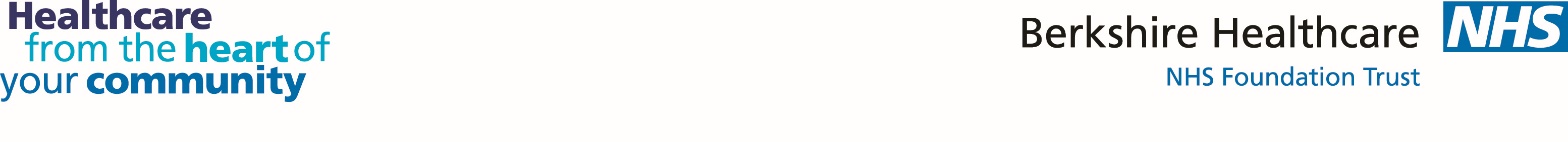 Child’s name:Date of birth / NHS Number:Name of early years setting:Child’s name:Date of birth / NHS Number:Name of early years setting:What are you hoping for from early years speech and language therapy service?What are you hoping for from early years speech and language therapy service?How is the child’s speech, language and communication skills affecting them on a day to day basis?How is the child’s speech, language and communication skills affecting them on a day to day basis?What additional support has been put in place? How has the child responded to this?pLEASE PROVIDE THE DETAILS OF THE KEY PERSON (AT YOUR SETTING) WHO WE CAN LIAISE WITH:pLEASE PROVIDE THE DETAILS OF THE KEY PERSON (AT YOUR SETTING) WHO WE CAN LIAISE WITH:Name:Role:Telephone number:Best day / times to ring:Email address: